MC 159-2021   SERVICIO DE ASISTENCIA TECNICA PARA CONCEPTUALIZACION DE PROPUESTA DE PLATAFORMA WEB Y CONTENIDOS DIGITALES DE LA EXPOSICION NACIONAL, A REALIZARSE EN EL MARCO DE LA CONMEMORACIÓN DEL BICENTENARIO 2020-2021El Ministerio de Cultura en su carácter de Asociado en la Implementación del Proyecto 00126131–00120280 Fortalecimiento de la Ciudadanía y la Identidad Nacional de cara al Bicentenario, en adelante EL PROYECTO, los invita a cotizar para el SERVICIO DE PRODUCCIÓN DE BANDERAS Y PINES PARA EL PROYECTO ESPECIAL BICENTENARIO.Su cotización deberá presentarse el día 16 de julio del 2021, al correo electrónico fbenito@bicentenario.gob.pe, haciendo referencia al número y nombre del proceso:ASUNTO: MC 159-2021  SERVICIO DE ASISTENCIA TECNICA PARA CONCEPTUALIZACION DE PROPUESTA DE PLATAFORMA WEB Y CONTENIDOS DIGITALES DE LA EXPOSICION NACIONAL, A REALIZARSE EN EL MARCO DE LA CONMEMORACIÓN DEL BICENTENARIO 2020-2021Será entera responsabilidad del postor asegurarse que su cotización llegue a la dirección de correo electrónico indicada, en las condiciones y dentro del horario y fecha establecida en la presente solicitud. Las cotizaciones que se reciban después del horario y fecha indicada, por cualquier razón, no se tomarán en consideración a efectos de evaluación. La cotización remitida deberá estar firmada y en formato PDF, libre de cualquier virus o archivo dañado y estarán limitadas a un máximo de 6MB, en ficheros libres de virus. Los ficheros deben estar libres de cualquier tipo de virus o contenido dañado; de lo contrario, se rechazarán.Le solicitamos tome nota de los siguientes requisitos y condiciones relacionados con la adquisición antes citados:Los servicios ofrecidos deberán ser basándose en su integridad y conformidad con los términos de referencia descritos y cualquier otro anexo que facilite detalles de los requisitos de EL PROYECTO.En caso de discrepancia entre el precio unitario y el precio total (que se obtiene al multiplicar el precio unitario por la cantidad), EL PROYECTO procederá a un nuevo cálculo, y el precio unitario prevalecerá y el precio total será corregido. Si el proveedor no aceptara el precio final sobre la base del nuevo cálculo del Proyecto y su corrección de los errores, su oferta será rechazada.En ningún momento de la vigencia de la cotización EL PROYECTO aceptará una variación de precios debida a aumentos, inflación, fluctuación de los tipos de cambio o cualquier otro factor de mercado, una vez haya recibido la oferta. En el momento de la adjudicación del Contrato u Orden de Servicio, EL PROYECTO se reserva el derecho de modificar (aumentar o disminuir) la cantidad de bienes, hasta un máximo del veinticinco por ciento (25%) de la oferta total, sin ningún cambio en el precio unitario o en los términos y condiciones.EL PROYECTO no está obligado a aceptar ninguna oferta, ni a adjudicar ningún contrato u orden de servicio, ni se hace responsable por cualquier costo relacionado con la preparación y presentación de un presupuesto por parte de un suministrador, con independencia del resultado o la forma de llevar a cabo el proceso de selección.Los proyectos del PNUD practican una política de tolerancia cero ante el fraude y otras prácticas prohibidas, y está resuelto a impedir, identificar y abordar todos los actos y prácticas de este tipo contra el propio Proyecto o contra terceros participantes en actividades del Proyecto.Le agradecemos su atención y quedamos a la espera de recibir su cotización. Atentamente,Proyecto Especial BicentenarioTÉRMINOS DE REFERENCIAACREDITAR: 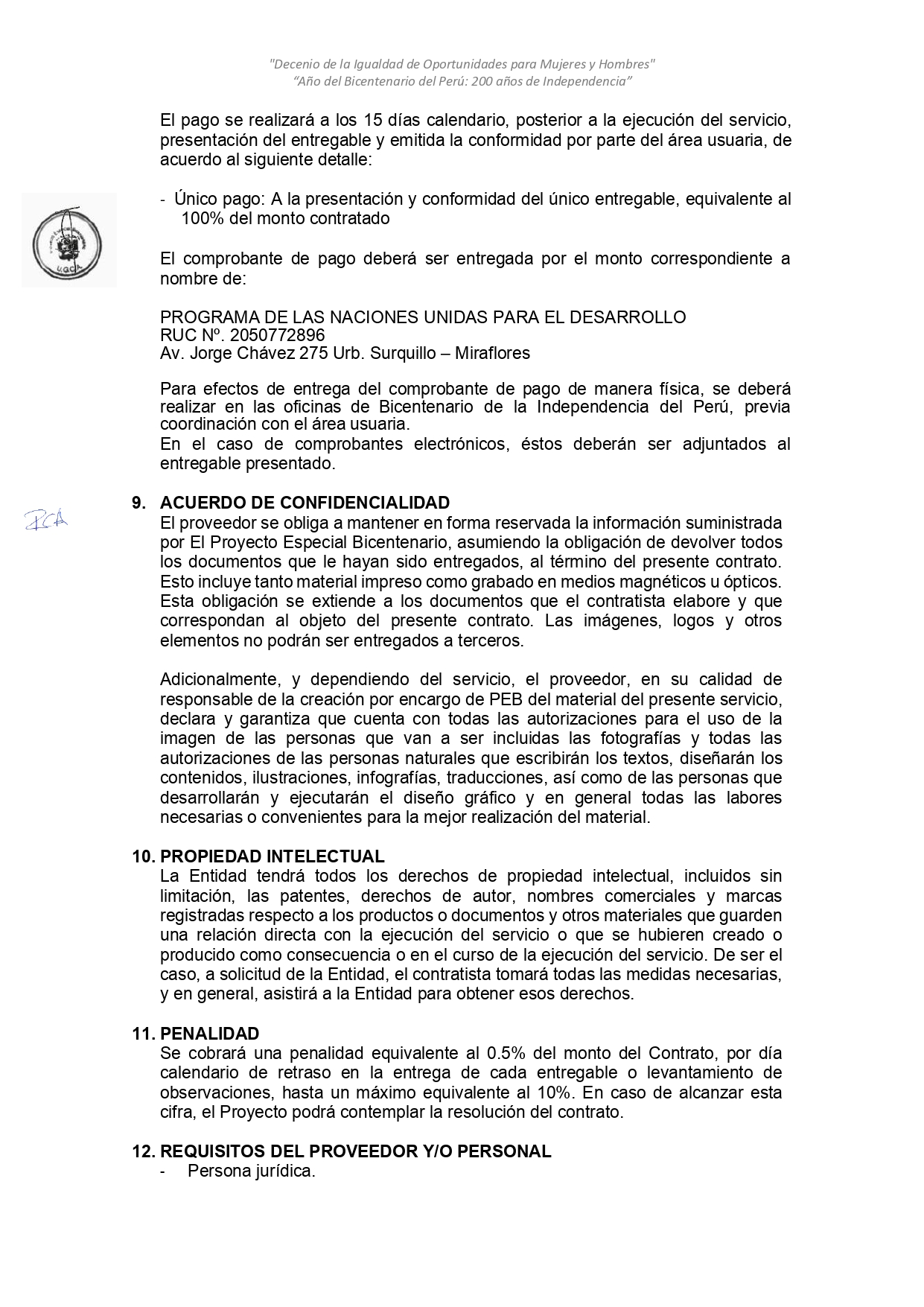 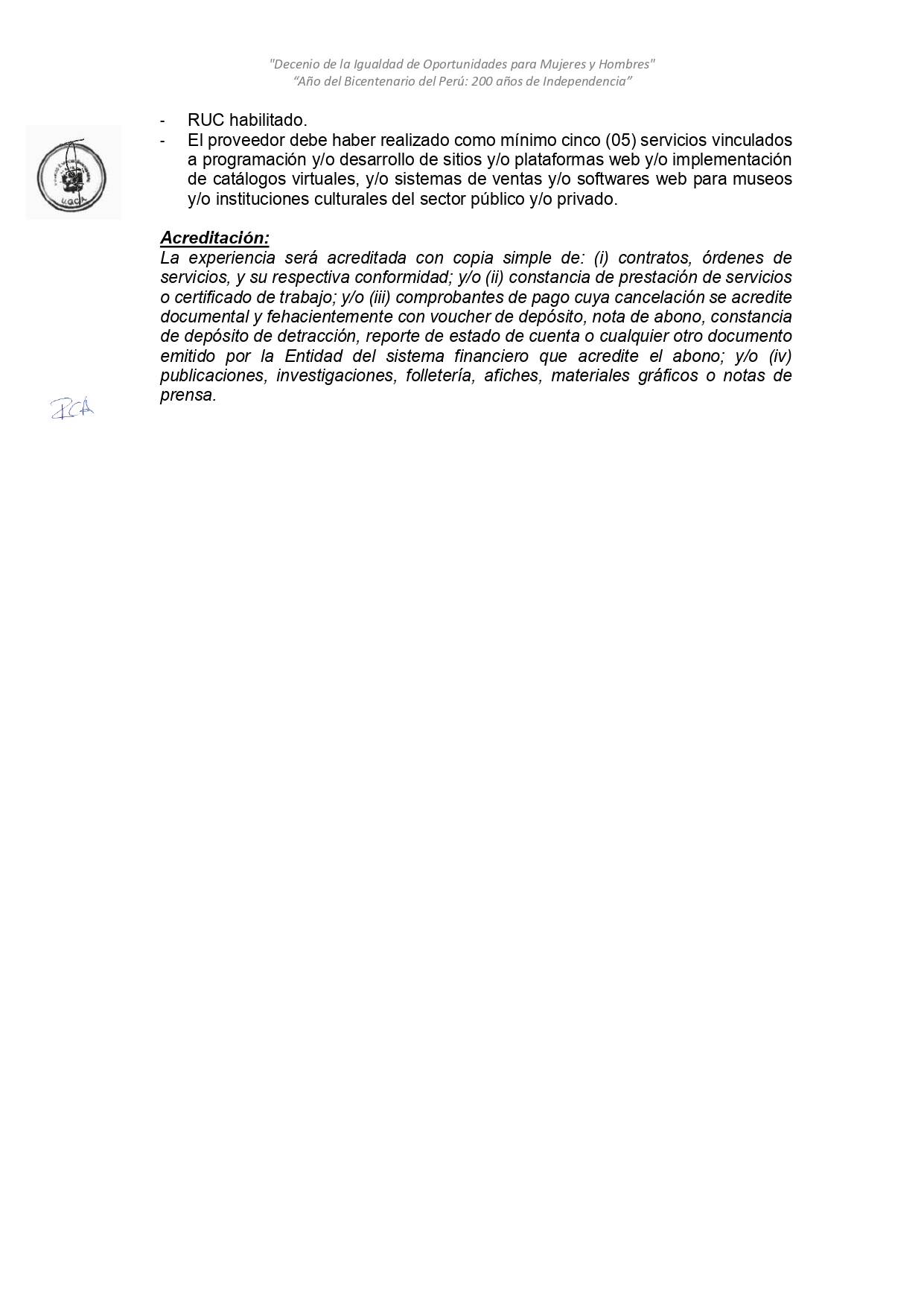 RELLENAR: FORMULARIO DE PRESENTACIÓN DE COTIZACIONES POR PARTE DE LOS PROVEEDORES(La presentación de este formulario se realizará únicamente en papel de carta con el encabezamiento oficial del Proveedor)Los abajo firmantes aceptamos en su totalidad los términos y condiciones solicitados y ofrecemos brindar los servicios que se enumeran a continuación, con arreglo a la MC con el número de referencia MC-159-2021:TABLA No.1: Oferta de servicios con arreglo a los términos de referencia y otros requisitosToda otra información que no haya proporcionado automáticamente implica nuestra plena aceptación de los requisitos, los términos y las condiciones de la MC.Confirmo que mi oferta está vigente por _______ días calendario.[Nombre y firma de la persona autorizada por el Proveedor] [Dirección, Distrito][DNI - RUC][Número celular][Fecha]Señores ProveedoresPresente.-FECHA: 12 de Julio del 2021Señores ProveedoresPresente.-REFERENCIA: MC 159-2021     SERVICIO DE ASISTENCIA TECNICA PARA CONCEPTUALIZACION DE PROPUESTA DE PLATAFORMA WEB Y CONTENIDOS DIGITALES DE LA EXPOSICION NACIONAL, A REALIZARSE EN EL MARCO DE LA CONMEMORACIÓN DEL BICENTENARIO 2020-2021.Moneda de cotizaciónSoles (S/)IGV u otros impuestosIncluidoFecha límite para la presentaciónde la cotizaciónHasta el 16 de julio del 2021Período de validez de la cotización, a partir de la fecha de presentaciónTreinta (30 días) calendario siguientes a la fecha fijada para recepción de ofertas.Retiro o Modificación de OfertasLas ofertas podrán ser retiradas o modificadas, mediante nota escrita hasta antes de la fecha fijada para el cierre de su recepción. Una vez pasado dicho plazo, no se aceptará cambio alguno.Forma de facturaciónEl comprobante de pago emitido por el titular de la orden de servicio o contrato, deberá ser entregada por el monto correspondiente a nombre de:PROGRAMA DE LAS NACIONES UNIDAS PARA EL DESARROLLO RUC Nº. 20507728961Av. Jorge Chávez 275 Urb. Surquillo - MirafloresPenalidadesSi por razones imputables al adjudicatario, éste no entregara los productos solicitados, en todo o en parte, dentro de los plazos especificados, EL PROYECTO, sin perjuicio de los demás recursos que tenga con arreglo al contrato, aplicará una penalidad diaria equivalente al0.5% del monto total. En caso la penalidad acumulada alcance el 10%, se podrá considerar la resolución de la orden de compra o contrato.Criterios de evaluación☒ Pleno cumplimiento de los requisitos y precio más bajo☒ Plena aceptación de los términos de referencia solicitadasTipo de contrato que deberáfirmarse☒ Orden de Servicio o ContratoDESCRIPCIÓNCantidadPrecio Total S/.(Inc. IGV)Servicio único: SERVICIO DE ASISTENCIA TECNICA PARA CONCEPTUALIZACION DE PROPUESTA DE PLATAFORMA WEB Y CONTENIDOS DIGITALES DE LA EXPOSICION NACIONAL, A REALIZARSE EN EL MARCO DE LA CONMEMORACIÓN DEL BICENTENARIO 2020-202101 globalTOTALTOTAL